Игровые упражнения для развития ребенка и гимнастика для глазПридумывайте разные сюжеты для одних и тех же игровых действий, чтобы ребенок не успел привыкнуть и соскучиться. Например, если вы просто катаете друг другу мячик, пусть сначала это будет яйцо динозавра, которое нужно обязательно докатить до гнезда, а в другой раз ― колобок, которому во что бы то ни стало требуется добраться до домика его друга-ежика. Чем необычнее сюжет игры, тем выше интерес ребенка.Не забывайте о том, что даже если ребенку очень интересно, его внимание быстро истощается просто потому, что его нервная система еще незрелая. Способность длительно сосредотачиваться на чем-либо формируется у детей не ранее 7 лет. Переключайте его внимание, меняйте игру, правила или сюжет, каждые 5 минут в возрасте 3-4 лет и каждые 10-15 минут в возрасте 5-6 лет.Обязательно похвалите ребенка перед окончанием игры. Так с игрой не будет связано отрицательных эмоций.Если у ребенка что-то не получается, не торопитесь исправить его ошибку и дать ему правильное решение. Всегда интереснее справиться со сложной задачей самостоятельно. Подбадривайте его, наводите на правильное решение, ошибайтесь сами и пусть он укажет на вашу ошибку. Все это добавит ребенку азарта и уверенности в себе.Игра «Пуговицы»Смешайте несколько различных комплектов пуговиц и предложите ребенку их рассортировать. Сортировать можно по форме, цвету, размеру, количеству дырочек. Делайте это наперегонки и вместе с ребенком. Складывайте из пуговиц стопочки, у кого выше или у кого дольше продержится. Выкладывайте из пуговиц последовательность и просите ребенка повторить, а затем, с возрастом, сначала запомнить, а потом повторить. Такая игра развивает внимательность, мышление, мелкую моторику, позволяет изучить цвета, простой счет и т. д.Игры на бумагеОчень большим успехом среди детей пользуются игры на бумаге, например: «Раскрась вторую половинку картинки», различные лабиринты, в которых надо найти правильный путь для героя, «Соедини точки по порядку», «Найди отличия на картинках». Все эти игры, помимо зрения, развивают также память, внимание и мелкую моторику.Игра «Корректор»Эта игра подойдет для детей, которые знают буквы. Нам понадобится текст, напечатанный достаточно крупным шрифтом. В зависимости от возраста ребенка, это может быть как специальный детский текст, так и просто ненужный журнал или газета. Попросите ребенка вычеркнуть (подчеркнуть, обвести и т. д.) определенную букву или их сочетание. Затем обязательно проверьте и запишите результат. Когда эта задача станет для ребенка легкой, усложните ее, например, предложив вычеркнуть каждую вторую букву, «а», а каждую третью «р» обвести. Можно также соревноваться друг с другом, а потом проверять ошибки друг у друга.Игра «Что изменилось»Игра отлично развивает как зрительную память, так и мышление, а также полезна для взрослых. Самый известный ее вариант такой. Разложите на столе несколько небольших предметов (начинайте с 5, потом количество предметов можно будет увеличить). Дайте ребенку 30 секунд на то, чтобы запомнить сами предметы и как они расположены. Затем ребенок отворачивается или закрывает глаза, а вы в это время что-нибудь меняете: убираете или добавляете новый предмет, меняете предмет на другой такого же цвета, меняете предметы местами и т. д. После этого ребенок должен догадаться, что изменилось. В этой игре также интересно меняться ролями.Гимнастика для глазПосле любых развивающих занятий, зрительной нагрузки можно выполнять гимнастику для глаз. Как и все остальное, дошкольникам лучше предлагать эти упражнения в игровой форме. Гимнастика обычно не должна длиться более 5 минут, однако ее можно проводить не один раз в день, а два или три. Ниже приведены несколько групп упражнений. Для занятий с ребенком выберите из каждой группы одно или два упражнения, в следующий день поменяйте их.Упражнения для глазодвигательных мышц
«Бег глазами». Можно взять карандаш с фигуркой на конце и попросить ребенка проследить глазами за его «путешествием». Каждый раз придумывайте своему герою новое приключение.«Филин». Предложите ребенку закрыть глаза на 3-4 секунды, а затем широко открыть, смотреть прямо и не моргать в течение 5-6 секунд.«Рисование носом». Нарисуйте крупно на листе бумаги букву или простую фигуру. Пусть ребенок запомнит ее, а затем закроет глаза и попытается нарисовать ее контуры своим носом.«Далеко ― близко». Сядьте рядом с ребенком или посадите его к себе на колени. Называйте ему и просите его находить глазами и показывать вам предметы в комнате, расположенные в разных местах, на разном расстоянии от вас. Затем поменяйтесь с ребенком ролями. Для разнообразия можно усложнить игру, добавив фразу «Сайман говорит» или аналогичную.
Упражнения в стихах. Эти упражнения широко используются в специализированных детских садах для детей с нарушениями зрения. Все действия сопровождаются небольшими стихами.«Маляры»Движения глаз вверх-вниз. Плавно 8–10 раз.Нет забавнее игры:
Наши глазки ― маляры. (Садятся прямо и настраиваются.)
Мы заборы красим
Вверх ― вниз ― раз,
Вверх ― вниз ― два. (И так до 8 раз.)
Наши глазки молодцы,
Работают в согласии. (Легко моргают.)«Ходики»Движения глаз вправо-влево. Плавно 8–10 раз.Тик-так! ХодикиРаботают исправно. (Дети садятся прямо и настраиваются.)Влево ― вправо ― раз,Влево ― вправо ― два. (И так до 8 раз.)Полезно и забавно! (Легко моргают.)«Бабочка»Плавные движения глаз вырисовывают бабочку. Правый верхний угол ― правый нижний угол, вверх по диагонали ― левый верхний угол, левый нижний и т. д.Раз, два, три, четыре, пять!Будем крылья рисовать.Спал цветок и вдруг проснулся,Больше спать не захотел.(Движения на каждое слово по контуру бабочки в одну сторону.)Шевельнулся, потянулся,Взвился вверх и полетел.Солнце утром лишь проснется,Бабочка кружит и вьется.(Движения на каждое слово по контуру бабочки в другую сторону.)«Восьмерка»Плавные движения глаз вырисовывают восьмерку. Начинаем упражнение от носа. Исходное положение: глаза закрыты. Далее их открываем. Как только восьмерка закончилась, то снова закрываем глаза на несколько секунд. Медленный счет до восьми. Сначала надо сделать восьмерки в одном направлении, а затем в другом.Рисуй восьмерку вертикальноИ головою не крути,А лишь глазами осторожноТы вдоль по линиям води.(Закончилась первая восьмерка ― вертикальная.  Глаза закрыли на несколько секунд.)Теперь следи горизонтально,И в центре ты остановись,Зажмурься крепко, моментально,Давай, дружочек, не ленись!(Закончилась вторая восьмерка ― горизонтальная. Глаза закрыли на несколько секунд.)
Глаза открываем мы, наконец.Восьмерка закончилась. Ты молодец! (Легко моргают.)
2.  Упражнения для тренировки аккомодации
Упражнение «Метка (или марка) на стекле»Это классическое упражнение, известное всем, кто когда-либо в своей жизни выполнял гимнастику для глаз. Но даже это скучное упражнение можно превратить в интересную игру.
Наклейте на оконное стекло, чуть ниже уровня глаз, небольшую веселую картинку размером 3×3 см. Расстояние от глаз до картинки должно быть около 20–25 см. За окном вдали выберите предмет с расплывчатыми очертаниями. В течение 3–5 секунд ребенку необходимо рассматривать рисунок на картинке, а затем на такое же время перевести взгляд на объект за окном. Затем снова перевести взгляд на картинку. В зависимости от вида за вашим окном можно придумать приключение для картинки на окне. Например, сегодня это черепашка и она сначала оказалась на крыше красной машины, затем перепрыгнула на человека, прогуливающегося с собакой, затем ― на ветку дальнего дерева, прямо в воронье гнездо и т. д. Время выполнения упражнения около 2-3 минут. 
Для деток, которые любят стихи, можно прочитать вот такой стишок во время выполнения этого упражнения:Марку на нашем оконном стеклеРассмотрим очень внимательно.Находим объект за окном вдалеке,Пытаясь разглядеть его старательно.И снова взгляд на марку переводим,Детали мелкие находим,И опять на далекий объектИ получаем прекрасный эффект:Я четко вижу далеко!Все очень просто и легко!3. Упражнения для снятия напряжения и утомления с глаз«Пальминг». Это расслабляющее упражнение, заключающееся в накрывании глаз ладонями. Обычно оно выполняется в течение 1-2 минут.Необходимо сесть и поставить на стол локти. Шея на одной линии с позвоночником. Согрейте ладони, потерев,  их друг о друга, закройте глаза. Центр ладони должен находиться напротив центра глазного яблока. Сложите ладони ложечкой. Пальцы плотно соединены, скрещены на лбу, а основания мизинцев соединены в одной точке, размещающейся строго на переносице. Мышцы глаз и тела расслаблены. Так необходимо сидеть какое-то время. После этого убираем ладони, но глаза еще закрыты. Открывайте глаза потихоньку, постепенно, обязательно похвалите себя.Ребенку также можно читать стихи во время выполнения этого упражнения.Разотрем свои ладошки,Разогреем их немножко. (Растирают ладони.)Пальчики плотно друг к другу прижмем,Свету проникнуть сквозь них не даем. (Делают лодочки.)Ладошки ― это лодочки у нас:Одной закроем левый глаз,Другой закроем правый глаз. (Закрывают глаза.)О хорошем подумать сейчас в самый раз.Глаза закрыты, ладоней не касаются,Сейчас с них напряжение снимается. (Думают о хорошем.)Тихонько уберем ладони,Медленно глаза откроем.То, что стало четче видно,Мы от вас, друзья, не скроем.«Мотылек». Частое моргание. Ребенок легко моргает, представляя, что его веки ― это крылья мотылька.Раскрой глаза спокойно, широко.Моргать начинай свободно, легко.Без остановки и часто моргаем:Взмах тонких крылышек изображаем.«Жмурки». Зажмуривание глаз. Зажмуривать глаза надо так, чтобы каждый раз увидеть черное поле.Сейчас мы в жмурки поиграем:Веки сильно мы сжимаем,Держим, держим, напрягаемИ спокойно расслабляем.Сидел со мной рядом за партой сосед.Зажмурился  ― и соседа уж нет!Теперь головою крути не крути,А в классе у нас никого не найти.Открою глаза ― и сосед мой на месте.Зарядку для глаз выполняем все вместе.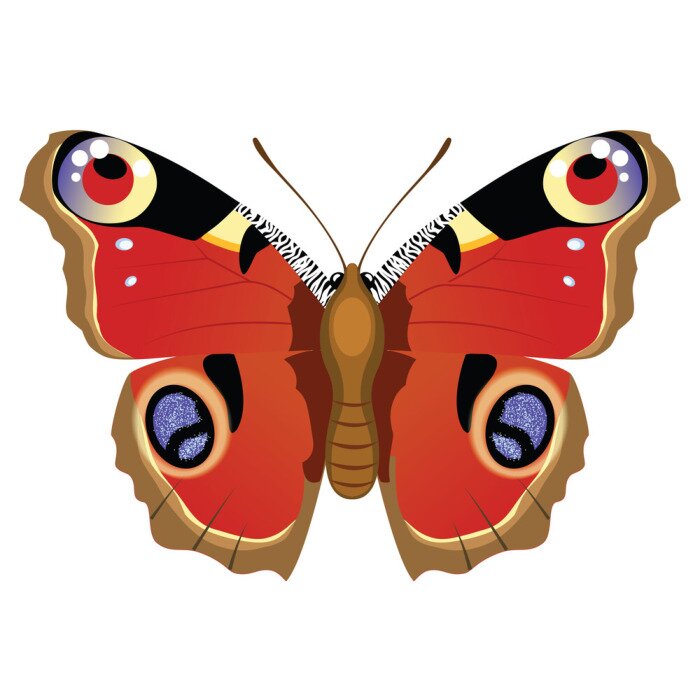 